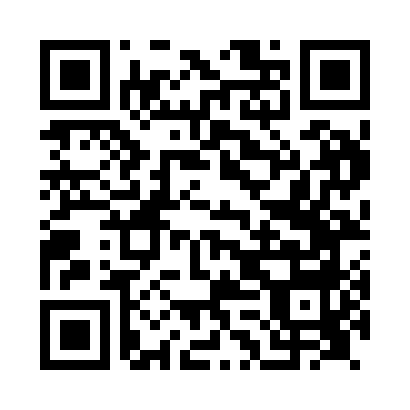 Ramadan times for Alum Bay, UKMon 11 Mar 2024 - Wed 10 Apr 2024High Latitude Method: Angle Based RulePrayer Calculation Method: Islamic Society of North AmericaAsar Calculation Method: HanafiPrayer times provided by https://www.salahtimes.comDateDayFajrSuhurSunriseDhuhrAsrIftarMaghribIsha11Mon4:584:586:2812:164:116:056:057:3512Tue4:564:566:2612:164:126:076:077:3713Wed4:544:546:2412:164:136:086:087:3914Thu4:514:516:2112:154:156:106:107:4015Fri4:494:496:1912:154:166:126:127:4216Sat4:474:476:1712:154:176:136:137:4417Sun4:444:446:1512:144:196:156:157:4618Mon4:424:426:1312:144:206:176:177:4819Tue4:394:396:1012:144:216:186:187:4920Wed4:374:376:0812:144:236:206:207:5121Thu4:354:356:0612:134:246:226:227:5322Fri4:324:326:0412:134:256:236:237:5523Sat4:304:306:0112:134:266:256:257:5724Sun4:274:275:5912:124:286:266:267:5925Mon4:254:255:5712:124:296:286:288:0126Tue4:224:225:5512:124:306:306:308:0227Wed4:204:205:5312:114:316:316:318:0428Thu4:174:175:5012:114:336:336:338:0629Fri4:154:155:4812:114:346:356:358:0830Sat4:124:125:4612:114:356:366:368:1031Sun5:105:106:441:105:367:387:389:121Mon5:075:076:411:105:377:397:399:142Tue5:055:056:391:105:397:417:419:163Wed5:025:026:371:095:407:437:439:184Thu5:005:006:351:095:417:447:449:205Fri4:574:576:331:095:427:467:469:226Sat4:544:546:311:095:437:487:489:247Sun4:524:526:281:085:447:497:499:268Mon4:494:496:261:085:467:517:519:289Tue4:464:466:241:085:477:527:529:3010Wed4:444:446:221:075:487:547:549:32